Title of paper title of paper title of paper title of paperFirst Author, Second Author and Third AuthorAffliation (Organization),Address address address address addressCity, State, COUNTRYe-mail: firstauthor@email.com; secondauthor@email.com; thirdauthor@email.comABSTRACTWrite your abstract here write your abstract here write your abstract here write your abstract here write your abstract here write your abstract here write your abstract here write your abstract here write your abstract here write your abstract here write your abstract here write your abstract here write your abstract here write your abstract here write your abstract here write your abstract here write your abstract here write your abstract here write your abstract here write your abstract here write your abstract here write your abstract here write your abstract here write your abstract here write your abstract here write your abstract here write your abstract here write your abstract here.Keywords: Keyword1; Keyword2; Keyword3; Keyword4; Keyword5INTRODUCTION (Note: Author-date citation for references cited in text)This is a beginning section which states the purpose and goals of the following writing. It is usually interesting that intrigues the reader and causes him or her to want to read on.This is a beginning section which states the purpose and goals of the following writing. It is usually interesting that intrigues the reader and causes him or her to want to read on (Author Date). This is a beginning section which states the purpose and goals of the following writing. It is usually interesting that intrigues the reader and causes him or her to want to read on. This is a beginning section which states the purpose and goals of the following writing. It is usually interesting that intrigues the reader and causes him or her to want to read on. This is a beginning section which states the purpose and goals of the following writing. It is usually interesting that intrigues the reader and causes him or her to want to read on (Author date).	.This is a beginning section which states the purpose and goals of the following writing. It is usually interesting that intrigues the reader and causes him or her to want to read on.This is a beginning section which states the purpose and goals of the following writing. It is usually interesting that intrigues the reader and causes him or her to want to read on. This is a beginning section which states the purpose and goals of the following writing. It is usually interesting that intrigues the reader and causes him or her to want to read on. This is a beginning section which states the purpose and goals of the following writing. It is usually interesting that intrigues the reader and causes him or her to want to read on. This is a beginning section which states the purpose and goals of the following writing. It is usually interesting that intrigues the reader and causes him or her to want to read on.LITERATURE REVIEWA literature review is a body of text that aims to review the critical points of current knowledge and or methodological approaches on a particular topic. Literature reviews are secondary sources, and as such, do not report any new or original experimental work. A literature review is a body of text that aims to review the critical points of current knowledge and or methodological approaches on a particular topic. Literature reviews are secondary sources, and as such, do not report any new or original experimental work. A literature review is a body of text that aims to review the critical points of current knowledge and or methodological approaches on a particular topic. Literature reviews are secondary sources, and as such, do not report any new or original experimental work. A literature review is a body of text that aims to review the critical points of current knowledge and or methodological approaches on a particular topic. Literature reviews are secondary sources, and as such, do not report any new or original experimental work. A literature review is a body of text that aims to review the critical points of current knowledge and or methodological approaches on a particular topic. Literature reviews are secondary sources, and as such, do not report any new or original experimental work. A literature review is a body of text that aims to review the critical points of current knowledge and or methodological approaches on a particular topic. Literature reviews are secondary sources, and as such, do not report any new or original experimental work (Author Date).A literature review is a body of text that aims to review the critical points of current knowledge and or methodological approaches on a particular topic. Literature reviews are secondary sources, and as such, do not report any new or original experimental work. A literature review is a body of text that aims to review the critical points of current knowledge and or methodological approaches on a particular topic. Literature reviews are secondary sources, and as such, do not report any new or original experimental work. A literature review is a body of text that aims to review the critical points of current knowledge and or methodological approaches on a particular topic. Literature reviews are secondary sources, and as such, do not report any new or original experimental work. A literature review is a body of text that aims to review the critical points of current knowledge and or methodological approaches on a particular topic. Literature reviews are secondary sources, and as such, do not report any new or original experimental work. A literature review is a body of text that aims to review the critical points of current knowledge and or methodological approaches on a particular topic. Literature reviews are secondary sources, and as such, do not report any new or original experimental work. A literature review is a body of text that aims to review the critical points of current knowledge and or methodological approaches on a particular topic. Literature reviews are secondary sources, and as such, do not report any new or original experimental work.RESEARCH DESIGNA plan of what data to gather, from whom, how and when to collect the data, and how to analyze the data obtained. A plan of what data to gather, from whom, how and when to collect the data, and how to analyze the data obtained. A plan of what data to gather, from whom, how and when to collect the data, and how to analyze the data obtained.A plan of what data to gather, from whom, how and when to collect the data, and how to analyze the data obtained. A plan of what data to gather, from whom, how and when to collect the data, and how to analyze the data obtained. A plan of what data to gather, from whom, how and when to collect the data, and how to analyze the data obtained.A plan of what data to gather, from whom, how and when to collect the data, and how to analyze the data obtained.A plan of what data to gather, from whom, how and when to collect the data, and how to analyze the data obtained.A plan of what data to gather, from whom, how and when to collect the data, and how to analyze the data obtained.RESULTSSecond level headingPresent the findings here. Present the findings here. Present the findings here. Present the findings here. Present the findings here. Present the findings here. Present the findings here. Present the findings here. Present the findings here. Present the findings here. Present the findings here. Present the findings here.(a) Third level headingPresent the findings here. Present the findings here. Present the findings here. Present the findings here. Present the findings here. Present the findings here. Present the findings here. Present the findings here. Present the findings here. Present the findings here. Present the findings here. Present the findings here.Table 1: Title of the table Title of the TableFourth level headingPresent the findings here. Present the findings here. Present the findings here. Present the findings here. Present the findings here. Present the findings here. Present the findings here. Present the findings here. Present the findings here. Present the findings here. Present the findings here. Present the findings here.Present the findings here. Present the findings here. Present the findings here. Present the findings here. Present the findings here. Present the findings here. Present the findings here. Present the findings here. Present the findings here. Present the findings here. Present the findings here. Present the findings here.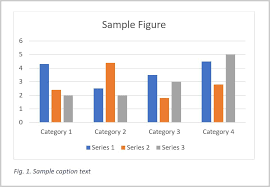 Fig. 1. Sample caption textCONCLUSIONThe end, finish, close or last part of something; The outcome or result of a process or act; A decision reached after careful thought. The end, finish, close or last part of something; The outcome or result of a process or act; A decision reached after careful thought. The end, finish, close or last part of something; The outcome or result of a process or act; A decision reached after careful thought. The end, finish, close or last part of something; The outcome or result of a process or act; A decision reached after careful thought. The end, finish, close or last part of something; The outcome or result of a process or act; A decision reached after careful thought. The end, finish, close or last part of something; The outcome or result of a process or act; A decision reached after careful thought.The end, finish, close or last part of something; The outcome or result of a process or act; A decision reached after careful thought. The end, finish, close or last part of something; The outcome or result of a process or act; A decision reached after careful thought. The end, finish, close or last part of something; The outcome or result of a process or act; A decision reached after careful thought. The end, finish, close or last part of something; The outcome or result of a process or act; A decision reached after careful thought. The end, finish, close or last part of something; The outcome or result of a process or act; A decision reached after careful thought. The end, finish, close or last part of something; The outcome or result of a process or act; A decision reached after careful thought. The end, finish, close or last part of something; The outcome or result of a process or act; A decision reached after careful thought.REFERENCES (Note: Use Chicago Manual of Style, arrange in alphabetical order)Agada, J. and Dauenheimer, D. 2001. Beyond ADA: crossing borders to understand the psychosocial needs of students with disabilities. Proceedings of the ACRL Tenth National Conference, 15-18 March 2001, Denver, Colorado. Association of College and Research Libraries (p.295-302)American Association of School Librarians. 1998. Information power: building partnerships for learning.  Chicago, IL: American Library Association.Bernard, H. R. 2000. Social Research Methods: Qualitative and Quantitative Approaches. Thousand Oaks, CA.: Sage PublicationsBogdan, R. and Bilken, S. 1998. Qualitative research for education: An introduction to theory and methods (3rd.ed.) Boston, MA.: Allyn and Bacon.Bourke, Patricia E. 2007. Inclusive education research and phenomenology. Proceedings of the Australian Association for Research in Education. Research impacts: Proving or improving? 25-29 November 2007, Fremantle, Western Australia. Available at http://eprints.qut.edu.au/12225/Cox, J. E. and Lynch, D. M. 2006. Library media centers: accessibility issues in rural Missouri. Intervention in School and Clinic, Vol.42, no.2: 101-106.Downing, J, A., 2006. Media centers and special education: introduction to the special issues. Intervention in School and Clinic, Vol. 2, no. 2: 67-77.Evans, M.K. and Heeks, P. 1997. Providing potential for progress: learning support for students with special educational needs. In Lighthall, L. and Haycock, K. (eds.) Information Rich But Knowledge Poor? Emerging Issues for Schools and Libraries Worldwide: Research and Professional Papers Presented at the 26th International Association of School Librarianship (IASL) held in Conjunction with the Association for Teacher-Librarianship in Canada (Vancouver, British Columbia, Canada: July 6-11, 1997),p. 272-282. Seattle, Washington: IASL.Hopkins, J. 2005. Extending inclusive learning: Library and special education collaboration. Library Media Connection, Vol. 23, no.6: 17-19.Hunt, P., Soto, G., Maier, J., Liboiron, N., and Bae, S. 2004. Collaborative teaming to support preschoolers with severe disabilities who are placed in general education early childhood programs. Topics in Early Childhood Special Education, Vol 24, no.3: 123–142.International Federation of Library Associations and Institutions (IFLA), School Libraries and Resource Centers Section. 2006. School library Manifesto 1999: the school library in teaching and learning for all. Jha, M.M. 2002. School Without Walls: Inclusive Education for All. Oxford: HeinemannKatims, D.S. 1994. Emergence of literacy in preschool children with disabilities. Learning Disability Quarterly, Vol. 17, Winter: 58-69.Leong, C.B. and Higgins S. E. 2002. Public library services for wheelchair-bound young people in Singapore’, Library and Information Science Research Electronic Journal, Vol 12, no. 1. Available at: http://libres.curtin.edu.au/libres12n1/ChewHiggins.htmMaxwell, J.A. 2005. Qualitative research design: an interactive approach. Applied social research methods series, Vol. 41. Thousand Oaks, CA.: Sage Publications.Miles, S. 2000.Overcoming resource barriers: the challenge of implementing inclusive education in rural areas. Children with Disabilities and the Convention on the Rights of the Child. Gustav Stresemann Institute, Bonn, Germany, 27-29 October, 2000.Ministry of Education Malaysia. 2004. The development of education: national report of Malaysia. International Conference on Education, 47th, Geneva. Kuala Lumpur: Ministry of EducationMohd Sharif Mohd Saad and N.N. Edzan. 2005. NILA: a National Information Literacy Agenda for Information Literacy Development in Malaysia. Malaysian Journal of Library & Information Science, Vol.10, no.1: 91–104Murray, J. 1999. Enhancing the skills of school library staff to cater for individual student needs’, 65th IFLA Council and General Conference, 20 – 28 August 1999, Bangkok Thailand. Available at: http://archive.ifla.org/IV/ifla65/papers/047-132e.htmMurray, J. 2002. The implications of inclusive schooling for school libraries. International Journal of Disability, Development, and Education. Vol.49, no. 3: 301-322.Office of the United Nations High Commissioner of Human Rights 1990. Convention on the rights of the child. Available at: http://www2.ohchr.org/english/law/crc.htmPijl, S.J. and C.J.W. Meijer. 1991. Does Integration Count for Much?: An Analysis of the Practices of Integration in Eight Countries”. European Journal of Special Needs Education, Vol. 3, no. 2: 63-73Pivik, J., McComas, J. and Laflamme, M. 2002. Barriers and facilitators to inclusive education. Exceptional Children, Vol. 69, no. 1: 97-107. United Nations Educational, Scientific and Cultural Organization (UNESCO). 1994. The Salamanca Statement and framework for action on special needs education. Paris, FR.: UNESCO Special Education, Division of Basic Education. Available at: http://www.ecdgroup.com/download/gn1ssfai.pdfUnited Nations Educational, Scientific and Cultural Organization (UNESCO). 2003. Overcoming exclusion through inclusive approaches in education: a challenge and a vision. Paris, FR.: Section for Early Childhood and Inclusive Education Basic Education Division. Available at: http://unesdoc.unesco.org/images/0013/001347/134785e.pdfUnited Nations Educational, Scientific and Cultural Organization (UNESCO). 2010. Inclusive education. Available at: http://www.unesco.org/en/inclusive-education/Wesson, C.L. and Keefe, M.J. 1995. Serving special needs students in the school library media center. Westport, CT.: Greenwood Press.Williams, P., 2005. Using information and computer technology with special education need students: the views of frontline professional. Aslib Proceedings, Vol. 57, no. 57: 539-553Wojahn, R. H. 2006. Everyone’s invited: Ways to make your library more welcoming to children with special needs. School Library Journal, Vol. 5, no. 2: 46-48.